Termine/Veranstaltungen:	21.10.2016	parentum Eltern+Schülermesse in Fürth in der Stadthalle24.11.2016	Elternsprechabend für 5. bis 7. Klassen (16:30 – 19:30 Uhr)29.11.2016 	Elternsprechabend für 8. Bis 10. Klassen (16:30 – 19:30 Uhr)Liebe Eltern,der neu gewählte Elternbeirat setzt sich wie folgt zusammen:Andrea Nüßlein		1. VorsitzendeUte Reinhardt		2. VorsitzendePia Wick			SchriftführerinAndrea Regn-Ulherr		KassiererinMeike Fortmüller		SchulforumClaudia Schönberger	SchulforumKarin MaasSandra WallerMichaela WeißPeter GschreyDoris BürnerTanja HöflerFür welche Schwerpunktthemen die einzelnen Elternbeiratsmitglieder zuständig sind finden Sie auf der Homepage oder in einem der Schaukästen in der AulaTIPPS von Eltern an Eltern:PLANET-Beruf - Das Bewerbungs-ABC – Von der Stellensuche bis zur ZusageIn der aktuellen Ausgabe des Berufswahlmagazins der Bundesagentur für Arbeit steht das Thema Bewerbung im Mittelpunkt. Vom Kontakteknüpfen, über die richtige Online-Bewerbung bis hin zum Vorstellungsgespräch – planet-beruf.de ist bei allen Stationen dabei. Hier der Link: http://planet-beruf.de/index.php?id=24349Messe parentum FürthDie parentum ist eine Veranstaltung mit einer interessanten Vielfalt. Eine Plattform um sich umfassende Informationen einzuholen und seine Kinder somit optimal in der Berufswahl zu unterstützen.
Am 21. Oktober 2016 ist es wieder soweit: In der Stadthalle Fürth beantworten VertreterInnen von Unternehmen, Institutionen und Hochschulen die Fragen von rund 1.200 erwarteten, interessierten Eltern und SchülerInnen. In vielfältigen Vorträgen und im persönlichem Dialog werden Informationen aus erster Hand vermittelt. Weitere Informationen unter http://www.erfolg-im-beruf.de/parentum-nuernberg-f-e.htmlWichtige Informationen finden Sie außerdem unter der Seite des Elternbeirats auf der Homepage der JSR unter www.jsr-hersbruck.de.Dieser Newsletter erscheint einmal im Monat. Gerne können Sie uns Ihre Themenwünsche über die bekannten Kommunikationswege mitteilen.gez. Andrea Nüßlein Vorsitzende Elternbeirat JSR2. Newsletter Oktober 2016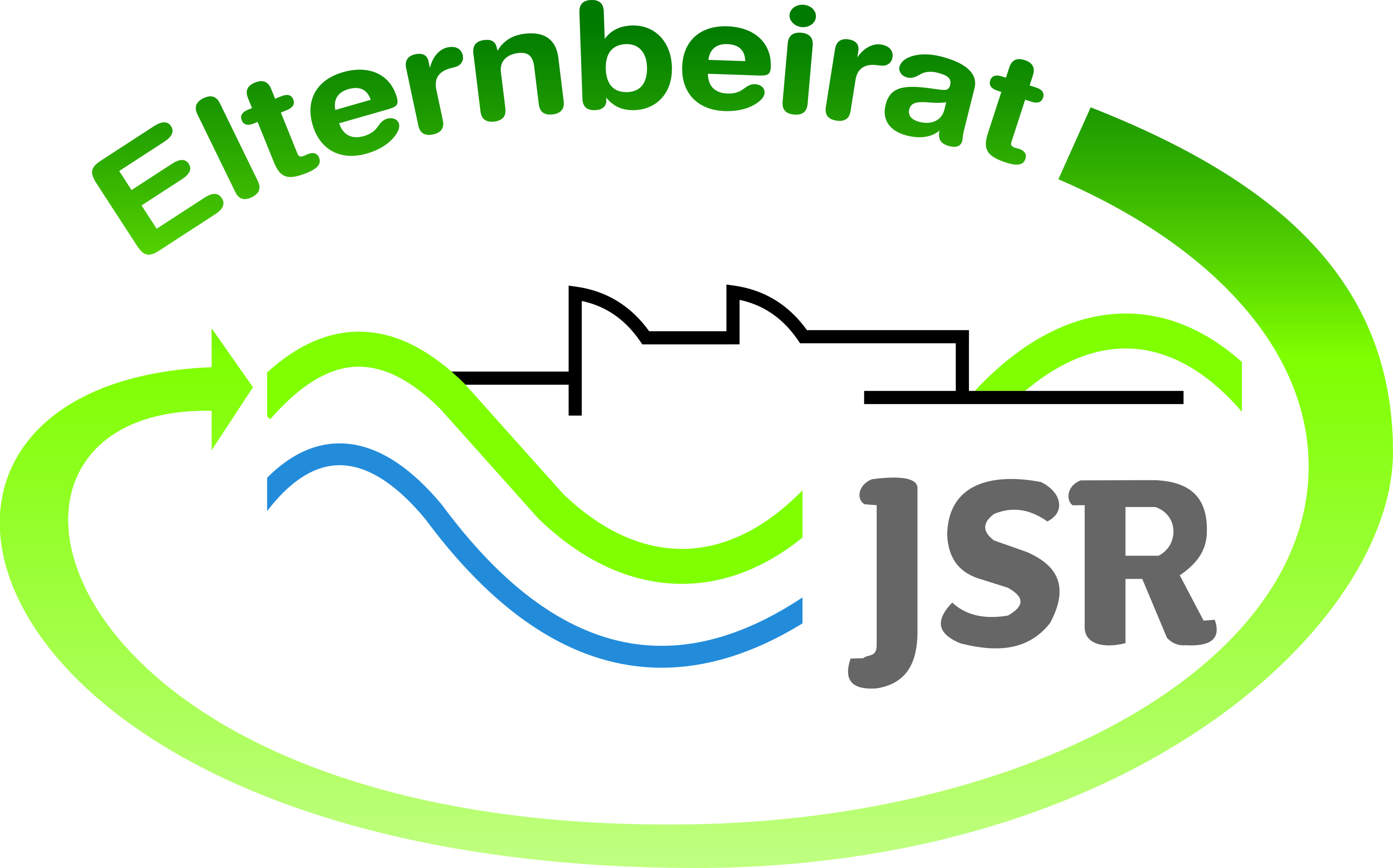 